Приложение 1 Регистрационный номер (заполняет представитель ЦИСС)Заявка на участие в конкурсе беспроцентных займовна реализацию социально-предпринимательских проектов_____________________________        (должность и Ф.И.О. руководителя организации) (подпись руководителя организации)М.П.КРАТКАЯ АННОТАЦИЯ ПРОЕКТАПроизводством и реализацией какого товара (оказанием каких услуг) будет заниматься Ваше предприятие?Каким будет объем продаж (выручка от реализации) за первый год работы?Какова сумма всех затрат на реализацию проекта?Какова организационно-правовая форма предприятия?Сколько будет привлечено наемных работников?Требуемый объем финансирования проекта – не более _______ руб.Каковы источники финансирования проекта?Основные показатели проекта за первый год работы:общая прибыль – _______ руб. рентабельность деятельности – _____ % рентабельность вложений собственных средств – _____ % рентабельность общих вложений – _____ % В комплект материалов по бизнес-плану вошли:Пояснительная записка на ___ страницах; Приложение 1, представляющее собой финансовую модель проекта на 3 года; Приложение 2, содержащее дополнительные материалы.Потребители товаров/услугЦель собственника. Чистая прибыль за 1 год работы и за 3 года. Цель деятельности. Валовый объем доходов за 1 год работы и за 3 года.Цель развития на ближайшие 3 годаФИНАНСОВАЯ МОДЕЛЬ ПРОЕКТА. МОДЕЛЬ ПО СИСТЕМЕ СБАЛАНСИРОВАННЫХ ПОКАЗАТЕЛЕЙ (Приложение 1.). МАРКЕТИНГОВОЕ ИССЛЕДОВАНИЕОсновные показатели по клиентам, финансам и персоналу должны быть обоснованы и подтверждаться маркетинговыми исследованиями.ПЛАН И БЮДЖЕТ МАРКЕТИНГА План маркетингаБюджет маркетингаSWOT-АНАЛИЗ. АНАЛИЗ РИСКОВНаиболее существенными факторами риска для проекта являются:Меры по минимизации рисков:Анализ рисков выполнен по сценарному методу. В качестве переменных параметров по различным сценариям реализации проекта выбраны следующие:Параметры сценариев реализации проектаОстальные параметры приняты на одинаковом уровне по обоим сценариям.По каждому из сценариев проведена оценка финансовых показателей. Табличные и графические материалы по сценариям представлены в финансовых таблицах Приложения 1.Показатели оценки проекта для различных сценариевТаким образом, проект приемлем, о чем свидетельствует допустимая величина его показателей для пессимистического сценария реализации.ПЕРСОНАЛ И РАСХОДЫ НА ОПЛАТУ ТРУДАШтатное расписаниеТЕКУЩИЕ ЗАТРАТЫСводные данные о текущих затратахПараметры избранного варианта финансирования отражены в следующей таблице:Источники финансирования проектаВ Приложении 2 приведены финансовые показатели социально-предпринимательского проекта, рассчитанные в электронных таблицах Excel. 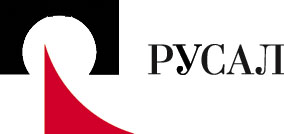 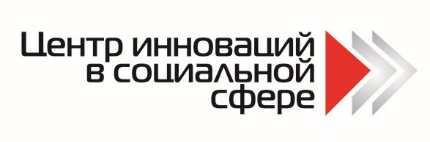 Название социально-предпринимательского проектаОрганизация-заявительЮридический адресФактический адресТелефон/факс  (+ код города)E-mailРуководитель организации - заявителяТелефон/факс (+ код города)E-mailE-mailЗапрашиваемая сумма в рубляхЗапрашиваемая сумма в рубляхцифрамипрописьюпрописьюпрописьюпрописьюИмеющаяся суммав рубляхИмеющаяся суммав рубляхцифрамипрописьюпрописьюпрописьюпрописьюПолная стоимость социально-предпринимательского проекта в рубляхПолная стоимость социально-предпринимательского проекта в рубляхцифрамипрописьюпрописьюпрописьюпрописьюКраткое описание социально-предпринимательского проектаВ трех-пяти предложениях опишите, что именно вы предлагаете, для кого вы реализуете заявляемый проект, каким будет основной результат проекта.В трех-пяти предложениях опишите, что именно вы предлагаете, для кого вы реализуете заявляемый проект, каким будет основной результат проекта.В трех-пяти предложениях опишите, что именно вы предлагаете, для кого вы реализуете заявляемый проект, каким будет основной результат проекта.В трех-пяти предложениях опишите, что именно вы предлагаете, для кого вы реализуете заявляемый проект, каким будет основной результат проекта.В трех-пяти предложениях опишите, что именно вы предлагаете, для кого вы реализуете заявляемый проект, каким будет основной результат проекта.Банковские реквизиты организации-заявителяБанковские реквизиты организации-заявителяБанковские реквизиты организации-заявителяБанковские реквизиты организации-заявителяБанковские реквизиты организации-заявителяБанковские реквизиты организации-заявителяНаименование получателя(как в банке)Лицевой счет организации (если есть)ИНН/КПП получателяИНН организацииРасчетный счет получателяБанк получателяБИК банка получателяКод дохода (если есть)ПотребительПотребностьПродукт/услугаТребуемые качества товара (услуг)Конкретные потребительские характеристики товара (услуги), важные с точки зрения покупателейЦеныОбоснование оптимальных цен на товар (услуг) с учетом затрат, цен конкурентов, вопросов имиджа и т.д.Каналы сбытаМетоды реализации товаров (услуг): самостоятельно, через посредников, по предварительным заказам и т.д.)Продвижение и рекламаМетоды доведения до клиентов информации о товарах (услугах)Период (месяц)123456789101112Мероприятие 1Мероприятие 2…Бюджет маркетинга, руб.Сильные стороныСлабые сторонывнутренниевнешниеВозможностиУгрозывнутренниевнешниеПоказательРеалистический сценарийПессимистический сценарийПоказательРеалистический сценарийПессимистический сценарийОбщая прибыль, руб.Остаток денежных средств в конце первого года работы предприятия, руб.Рентабельность деятельности, %Рентабельность вложений собственныхсредств, %Рентабельность общих вложений, %ДолжностьОклад (сдельная расценка)Метод премированияМесяц, год приема на работуЗатраты на набор и обучение, руб.Статья текущих затратМетод расчетаСырье и основные материалыФонд оплаты трудаВспомогательные и расходные материалыКомандировкиУслуги связиКоммунальные услугиОплата услуг сторонних организацийАренда помещенийПрочие текущие расходы, включая:– офисные расходы– текущий ремонт и уборка помещений– расходы на маркетинг– непредвиденные расходы…Общая величина текущих затратКомментарии к таблице текущих затрат:№Наименование источникаСумма,  руб.1.Государственные субсидииГосударственные субсидии2.Личные средства:Личные средства:Денежные  Активы (оборудование, запасы товарно-материальных  Активы (оборудование, запасы товарно-материальныхценностей, нематериальные активы и т.д.)3.Заемные средстваЗаемные средства4.Кредит финансовых учреждений:Кредит финансовых учреждений:ЗалоговыйБеззалоговый5.Иные источники финансированияИные источники финансированияИТОГО источников:ИТОГО источников: